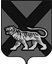 ТЕРРИТОРИАЛЬНАЯ ИЗБИРАТЕЛЬНАЯ КОМИССИЯ ХАНКАЙСКОГО РАЙОНАР Е Ш Е Н И ЕВ соответствии Порядка выплаты компенсации и дополнительной оплаты труда (вознаграждения), а также иных выплат в период подготовки и проведения выборов Президента Российской Федерации, утвержденного постановлением Центральной избирательной комиссии Российской Федерации от 13.12.2023 № 142/1087-8, территориальная избирательная комиссия Ханкайского районаРЕШИЛА:         1. Внести изменения в приложение к решению территориальной избирательной комиссии Ханкайского района от 09.02.2024 № 63/267 «О распределении средств федерального бюджета, предусмотренных на выплату компенсации и дополнительной оплаты труда (вознаграждения) членам участковых избирательных комиссий в период подготовки и проведения выборов Президента Российской Федерации», изложив его в новой редакции (прилагается).                     05.03.2024с. Камень-Рыболов№ 72/309О внесении изменения в приложение к решению территориальной избирательной комиссии Ханкайского района от 09.02.2024 № 63/267 «О распределении средств федерального бюджета, предусмотренных на выплату компенсации и дополнительной оплаты труда (вознаграждения) членам участковых избирательных комиссий в период подготовки и проведения выборов Президента Российской Федерации»Председатель комиссииО.В. ГурулеваСекретарь комиссииА.М. Иващенко